                Załącznik nr 2 do zapytania ofertowego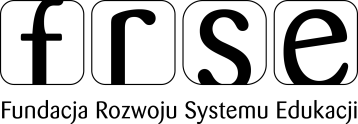 Projekt umowyUmowa zawarta w dniu …………………. 2022 r. w Warszawiew wyniku przeprowadzonego zapytania ofertowegopomiędzy:Fundacją Rozwoju Systemu Edukacji z siedzibą w Warszawie 02-305 przy 
Alejach Jerozolimskich 142A, posiadającą NIP 526-10-00-645, REGON 010393032, zarejestrowaną w Sądzie Rejonowym dla m.st. Warszawy XII Wydział Gospodarczy Krajowego Rejestru Sądowego pod numerem 24777, reprezentowaną przez: ……………………………………zwaną dalej „Zamawiającym”,a ………………………………………………………………………………………………………………………………………………………………………………………………………………………………………………………………………………………...…………………….Reprezentowanym przez……………………………………………………………………………zwanym dalej „Wykonawcą”.§ 1Przedmiot zamówieniaPrzedmiotem umowy jest  rebranding zewnętrzny i wewnętrzny naczepy Show Car, branding dachu oraz ciągnika (kolorystka 4+0) na podstawie projektu Zamawiającego – zgodnie z opisem przedmiotu zamówienia stanowiącym załącznik nr 1 do Umowy.Zakres prac będzie obejmował: Rebranding zewnętrzny naczepy Show Car ( Bez dachu); Branding dachu;Rebranding wewnętrzny naczepy Show Car;Rebranding ciągnika.§ 2Sposób realizacji przedmiotu zamówieniaWykonawca oświadcza, iż posiada wiedzę, kwalifikacje i umiejętności niezbędne dla prawidłowego wykonania przedmiotu zamówienia. Wykonawca oświadcza, że powierzone mu zadanie wykona w sposób staranny, sumienny i prawidłowy, zgodnie ze specyfiką zamówienia oraz informacjami i wytycznymi ze strony Zamawiającego lub podmiotu trzeciego, na którego rzecz zamówienie jest wykonywane.Wykonawca zobowiązuje się wykonać przedmiot zamówienia według wizualizacji graficznej przekazanej przez Zamawiającego w postaci plików otwartych. Branding (grafika) zewnętrzny i wewnętrzny pokazany w projekcie stanowi wizualizację nieuwzględniającą dokładnych wymiarów naczepy. Wykonawca zobowiązany jest dokonać niezbędnych pomiarów i dostosować pliki otwarte  do  wymiarów naczepy i  ciągnika, które zobowiązuje się sporządzić.Wykonawca na potrzeby realizacji przedmiotu zamówienia będzie współpracował 
z grafikami Zamawiającego, w tym przekaże im siatki produkcyjne wraz z kompleksową specyfikacją.  Wykonawca nie może bez uprzedniej pisemnej zgody Zamawiającego powierzyć wykonania Umowy osobom trzecim. W razie powierzenia za zgodą Zamawiającego wykonania Umowy osobom trzecim Wykonawca zobowiązany jest do zastrzeżenia w Umowie z tymi osobami obowiązku solidarnej odpowiedzialności za zakres czynności powierzonych przez Wykonawcę. Za działania osób trzecich Wykonawca odpowiada jak za działania własne§ 3Termin realizacjiUmowa zostaje zrealizowana w terminie 3 tygodni od dnia zawarcia umowy. 4.Zasady współpracyStrony zobowiązują się do wzajemnej współpracy, niezbędnej do prawidłowego wykonania przedmiotu Umowy. Każda ze Stron zobowiązuje się do niezwłocznego zawiadomienia drugiej Strony o zaistnieniu okoliczności mogących spowodować niewykonanie lub nienależyte wykonanie przedmiotu Umowy.Wykonanie Umowy zostanie potwierdzone protokołem zdawczo-odbiorczym, według wzoru stanowiącego Załącznik nr 3 do Umowy, podpisanym przez Strony. W wypadku stwierdzenia przez Zamawiającego wad w wykonaniu Umowy zostaną one odnotowane 
w protokole, a jeżeli Wykonawca nie zgodzi się z nimi, stanowisko Wykonawcy również zostanie odnotowane w przedmiotowym protokole lub w odrębnym wyjaśnieniu złożonym przez Wykonawcę w terminie nie dłuższym niż trzy dni od zgłoszenia wad przez Zamawiającego.Strony zobowiązują się do zachowania w poufności wszelkich informacji uzyskanych 
w związku z zawarciem i wykonaniem Umowy. Powyższy obowiązek nie dotyczy informacji, które: zostały ogłoszone publicznie, w sposób niestanowiący naruszenia Umowy,są znane Stronom z innych źródeł, bez obowiązku utrzymywania ich w tajemnicy, mogą zostać ogłoszone publicznie na podstawie wyrażonej na to pisemnej zgody drugiej Strony§ 5Warunki płatnościZ tytuły wykonania niniejszej umowy, Zamawiający zapłaci Wykonawcy wynagrodzenie               w wysokości ………....zł brutto (słownie: ………………....), zgodnie z formularzem oferty stanowiącym załącznik nr 2 do Umowy.Zamawiający dokona wpłaty za wykonanie przedmiotu Umowy na wskazany rachunek bankowy w terminie 21 dni po dostarczeniu Zamawiającemu prawidłowej faktury VAT, wystawionej na podstawie podpisanego przez obie strony protokołu zdawczo-odbiorczego, jak określono w § 4 ust. 2.Za dzień zapłaty wynagrodzenia uznaje się dzień obciążenia rachunku bankowego Zamawiającego. W przypadku nieterminowej zapłaty faktury, Wykonawca uprawniony jest do naliczenia odsetek ustawowych.§ 6. 
Osoby upoważnione do kontaktówOsoba upoważniona do kontaktów ze strony Wykonawcy, w tym do uzgodnień merytorycznych z  Zamawiającym oraz do zatwierdzenia protokołu zdawczo-odbiorczego:   …………,  tel. …….., email: ……. Osoba upoważniona do kontaktów ze strony Zamawiającego, w tym do uzgodnień merytorycznych 
z Wykonawcą oraz do zatwierdzenia protokołu zdawczo-odbiorczego:   ………….,  tel. …….., email: ……….W przypadku zmiany danych teleadresowych Strony bądź osób uprawnionych do kontaktów w ramach wykonania Umowy, niezwłocznie powiadomi ona drugą Stronę w formie mailowej.§ 7. Kary umowneW przypadku niedotrzymania terminu wykonania przedmiotu umowy, o którym mowa 
w § 3, Wykonawca zapłaci Zamawiającemu karę umowną w wysokości 5% wartości umowy, określonej w  5 ust. 1, za każdy dzień opóźnienia.W przypadku odstąpienia od umowy z winy Wykonawcy, Wykonawca zapłaci Zamawiającemu karę umowną w wysokości 20% wartości umowy, określonej w  5 ust. 1, od wykonania której odstąpił Zamawiający.Łączna wartość kar umownych wynikających z Umowy nie może przekroczyć 30% wartości Umowy brutto, o którym mowa w § 5 ust. 1 Umowy.Zapłata kar umownych nie zwalnia Wykonawcy od obowiązku wykonania Przedmiotu Umowy. § 8Postanowienia końcoweW sprawach nieuregulowanych niniejszą umową mają zastosowanie przepisy obowiązującego prawa, w szczególności kodeksu cywilnego oraz ustawy o prawie autorskim i prawach pokrewnych.Wszelkie spory powstałe na gruncie niniejszej umowy rozpoznawane będą przez odpowiedni sąd powszechny właściwy ze względu na siedzibę Zamawiającego.Wszelkie zmiany umowy wymagają formy pisemnej pod rygorem nieważności.Umowę sporządzono w dwóch jednakowo brzmiących egzemplarzach, po jednym dla każdej ze stron.Integralną część Umowy stanowią: Załącznik nr 1: opis przedmiotu zamówienia (OPZ),Załącznik nr 2: Formularz Ofertowy, Załącznik nr 3: protokół zdawczo-odbiorczy. ____________________                                                           ________________________      Zamawiający                                                                                        Wykonawca